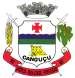 CÂMARA MUNICIPAL DE CANGUÇUESTADO DO RIO GRANDE DO SULRua General Osório, 979 – Canguçu – RS – Cep: 96.600-000DECRETO Nº 1255 DE 20 DE ABRIL DE 2022.DECRETA PONTO FACULTATIVO NO ÂMBITO DA CÂMARA DE VEREADORES E DÁ OUTRAS PROVIDÊNCIAS.MARCELO ROMIG MARON, Presidente da Câmara Municipal de Vereadores de Canguçu, Estado do Rio Grande do Sul, no uso das atribuições que são conferidas pelo art. 24, inciso XIII, da Lei Orgânica do Município e pelo art. 28, inciso XIV, do Regimento Interno;FAZ SABER e promulga o seguinte DECRETO:Art. 1º. Será ponto facultativo na Câmara de Vereadores no dia 22 de abril (sexta-feira) durante todo o dia.Art. 2º. Este Decreto entra em vigor na data de sua publicação.SALA DE SESSÕES JOAQUIM DE DEUS NUNESCANGUÇU/RS,MARCELO ROMIG MARON:99980797 053Assinado de forma digital por MARCELO ROMIG MARON:99980797053Dados: 2022.04.20 10:39:38-03'00'MARCELO ROMIG MARONPresidenteRegistre-se e Publique-seEmerson Henzel Machado Primeiro SecretárioDOE SANGUE! DOE ÓRGÃOS! SALVE UMA VIDA!